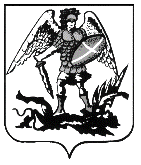 ПРАВИТЕЛЬСТВО АРХАНГЕЛЬСКОЙ ОБЛАСТИМИНИСТЕРСТВО АГРОПРОМЫШЛЕННОГО КОМПЛЕКСА И ТОРГОВЛИ АРХАНГЕЛЬСКОЙ ОБЛАСТИР А С П О Р Я Ж Е Н И Еот 07 декабря 2015 года № 560-рг. АрхангельскОб утверждении Методических рекомендацийпо формированию доступной среды для людей с ограниченными возможностями здоровья (инвалидов) к объектам потребительского рынка Архангельской областиВ целях реализации Федерального закона от 03 мая 2012 года № 46-ФЗ «О ратификации Конвенции о правах инвалидов», Федерального закона                 от 01 декабря 2014 года № 419-ФЗ «О внесении изменений в отдельные законодательные акты Российской Федерации по вопросам социальной защиты инвалидов в связи с ратификацией Конвенции о правах инвалидов», пунктом 3 постановления Правительства Российской Федерации                                от 17 июня 2015 года № 599 «О порядке и сроках разработки федеральными органами исполнительной власти, органами исполнительной власти субъектов Российской Федерации, органами местного самоуправления мероприятий по повышению значений показателей доступности для инвалидов объектов:1. Утвердить прилагаемые Методические рекомендации по формированию доступной среды для людей с ограниченными возможностями здоровья (инвалидов) к объектам потребительского рынка Архангельской области.2. Настоящее распоряжение вступает в силу со дня его подписания.Исполняющий обязанности министра                                         И.Б. БажановаУТВЕРЖДЕНО       распоряжением министерства агропромышленного комплекса и торговли Архангельской областиот 07 декабря 2015 года № 560-р Методические рекомендациипо формированию доступной среды для людей с ограниченнымивозможностями здоровья (инвалидов) к объектам потребительского рынка Архангельской областиОбщие положения1.1. Настоящие Методические рекомендации определены в целях формирования условий для обеспечения беспрепятственного доступа людей с ограниченными возможностями к получению услуг в объектах потребительского рынка, которые должны обеспечивать для инвалидов и других групп населения с ограниченными возможностями передвижения (далее - маломобильных групп населения - МГН) равные условия жизнедеятельности с другими категориями населения, основанные на принципах «универсального проекта» (дизайна); Требования настоящего документа необходимо учитывать при проектировании новых, реконструируемых, подлежащих капитальному ремонту и приспосабливаемых зданий, и сооружений. Они распространяются на функционально-планировочные элементы зданий и сооружений, их участки или отдельные помещения, доступные для МГН: входные узлы, коммуникации, пути эвакуации, помещения (зоны) обслуживания. 1.2. Методические рекомендации разработаны в соответствии с действующими нормативными правовыми актами Российской Федерации для практического применения в работе:юридическими лицами, независимо от организационно-правовой формы, индивидуальными предпринимателями, осуществляющими розничную продажу товаров, услуги общественного питания, бытовое обслуживание;органами, контролирующими деятельность хозяйствующих субъектов, осуществляющих розничную торговлю.1.3. Основными нормативными правовыми документами, регламентирующими продажу социально значимых товаров, являются:Конституция Российской Федерации;Гражданский Кодекс Российской Федерации;Градостроительный Кодекс Российской Федерации;Кодекс Российской Федерации «Об административных правонарушениях»;Налоговый Кодекс Российской Федерации;Федеральный закон «О социальной защите инвалидов в Российской Федерации» от 24.11.1995 № 181-ФЗ;Федеральный закон «Об основах государственного регулирования торговой деятельности в Российской Федерации» от 28.12.2009 № 381-Ф3;Федеральный закон «Технический регламент о безопасности зданий и сооружений» от 30.12.2009 № 384-Ф3;Федеральный закон «Об общих принципах организации местного самоуправления в Российской Федерации» от 06.10.2003 № 131-Ф3;Федеральный закон «О ратификации конвенции о правах инвалидов»              от 03.05.2012 № 46-ФЗ;Указ Президента Российской Федерации от 30.01.2010 № 120                         «Об утверждении доктрины продовольственной безопасности Российской Федерации»;постановление Государственного Комитета Российской Федерации по строительству и жилищно-коммунальному комплексу «О принятии и введении в действие строительных норм и правил «Доступность зданий и сооружений для маломобильных групп населения» от 16.07.2001 №73.постановление Правительства Российской Федерации                                  «О государственной Программе Российской Федерации «Доступная среда» на 2011–2015 годы» от 15.04.2014  № 297;распоряжение Правительства Архангельской области «Об утверждении плана мероприятий («дорожной карты») «Повышение значений показателей доступности для инвалидов объектов и услуг в Архангельской области» от 13.10.2015 № 317-рп;СП 31-102-99 «Требования доступности общественных зданий и сооружений для инвалидов и других маломобильных посетителей», утвержден приказом директора ГУП «научно-проектный институт учебно- воспитательных, торгово-бытовых и досуговых зданий» от 22.09.1999 № 10;СП 42.13330.2011. Актуализированная редакция СНиП 2.07.01-89 «Градостроительство. Планировка и застройка городских и сельских поселений»;СП 59.13330.2012. Актуализированная редакция СНиП 35-01-2001 «Доступность зданий и сооружений для маломобильных групп населения».1.4. Рекомендации содержат основные предложения по организации работы объектов потребительского рынка в части доступности в них людей с ограниченными возможностями (инвалидов).1.5. Понятия, используемые в настоящих методических рекомендациях: Визуальные средства информации - Носители информации, передаваемой людям с нарушением функций органов слуха в виде зрительно различимых текстов, знаков, символов, световых сигналов;Вход адаптированный - Вход, приспособленный для прохода маломобильных посетителей, в том числе на креслах-колясках;Габариты - Внутренние («в свету») и наружные («в чистоте») размеры элементов архитектурной среды (предметов и пространств) по их крайним выступающим частям;Доступная кабина уборной - Индивидуальная кабина дли инвалида на кресле-коляске или слепого, оборудованная только унитазом и размещаемая в блоке других кабинок;Доступные для МГН здания и сооружения - Здания и сооружения, в которых реализован комплекс архитектурно-планировочных, инженерно- технических, эргономических, конструкционных и организационных мероприятий, отвечающих нормативным требованиям обеспечения доступности и безопасности МГН этих зданий и сооружений;Доступный маршрут движения - Помещения, места обслуживания, позволяющие беспрепятственно достичь места и воспользоваться услугой;Досягаемость - Свойство мест обслуживания, имеющих параметры, обеспечивающие возможность воспользоваться, дотянуться до предмета, объекта пользования;Инвалид - Человек, имеющий нарушение здоровья со стойким расстройством функций организма, в том числе с поражением опорно- двигательного аппарата, недостатками зрения и дефектами слуха,приводящее к ограничению жизнедеятельности и вызывающее необходимость его социальной защиты;Лифтовой холл - Специальное помещение, располагаемое у входа в лифт, ограниченное, как правило, дверями;Маломобильные группы населения (МГН) - Люди, испытывающие затруднения при самостоятельном передвижении, получении услуги, необходимой информации или при ориентировании в пространстве. К маломобильным группам населения здесь отнесены: инвалиды, люди с временным нарушением здоровья, беременные женщины, люди преклонного возраста, люди с детскими колясками и т.п.;Пандус - Сооружение, имеющее сплошную наклонную по направлению движения поверхность, предназначенное для перемещения с одного уровня горизонтальной поверхности пути на другой, в том числе на кресле-коляске;Пандус бордюрный - Сооружение, предназначенное для спуска с тротуара на полотно дороги;Пандус инвентарный- Сооружение временного или эпизодического использования, например, сборно-разборный, откидной, выдвижной и т.д.;Переводчик жестового языка (сурдопереводчик) - Специалист, осуществляющий перевод звуковой информации на язык жестов для глухонемых;Пиктограмма - Символическое изображение вида деятельности, указания действия или назначения помещения;Помещение индивидуального обслуживания- Кабина или кабинет, где осуществляется самообслуживание или обслуживание маломобильного посетителя персоналом учреждения (предприятия). Габариты кабины (кабинета) должны учитывать, как правило, возможность размещения и сопровождающего лица;Поручень - Компонент лестницы или пандуса, который задает направление и обеспечивает поддержку на уровне руки при движении. Примечание - поручень может быть верхом ограждения;Путь движения - Пешеходный путь, используемый МГН, в том числе инвалидами на креслах-колясках, для перемещения по участку (дорожки, тротуары, пандусы и т.д.), а также внутри зданий и сооружений(горизонтальные и вертикальные коммуникации);Разумное приспособление – «Внесение, когда это нужно в конкретном случае, необходимых и подходящих модификаций и коррективов, не становящихся несоразмерным или неоправданным бременем, в целях обеспечения реализации или осуществления инвалидами наравне с другими всех прав человека и основных свобод» (Конвенция ООН «О правах инвалидов»);Универсальная кабина уборной - Кабина уборной, предназначенная для использования инвалидом на кресле-коляске или слепым с сопровождающим, оборудованная унитазом, умывальником и другимипринадлежностями. Вход в кабину не должен быть из других уборных;Зона предоставления услуг (обслуживания) - совокупность мест обслуживания в помещении или на участке;Организация розничной торговли - организация, осуществляющая торговую деятельность, связанную с приобретением и продажей товаров для использования их в личных, семейных, домашних и иных целях, не связанных с осуществлением предпринимательской деятельности;Предприятие общественного питания - организация, которая оказывает услуги общественного питания посредством: производства кулинарной продукции, её реализации и организации питания различных групп населения;Предприятие бытового обслуживания - организация, чья деятельность направлена на удовлетворение непосредственных материальных и духовных потребностей людей вне их профессиональной и общественно-политической деятельности.2. Входы и пути движения2.1. Вход на участок следует оборудовать доступными для МГН, в том числе инвалидов-колясочников, элементами информации об объекте.2.2. На путях движения МГН не допускается применять непрозрачные калитки на навесных петлях двустороннего действия, калитки с вращающимися полотнами, турникеты и другие устройства, создающие преграду для МГН.2.3. Покрытие пешеходных дорожек, тротуаров и пандусов должно быть из твердых материалов, ровным, шероховатым, без зазоров, не создающим вибрацию при движении, а также предотвращающим скольжение, т.е. сохраняющим крепкое сцепление подошвы обуви, опор вспомогательных средств хождения и колес кресла-коляски при сырости и снеге.2.4. Ширина лестничных маршей открытых лестниц должна быть не менее 1,35 м. Для открытых лестниц на перепадах рельефа ширину проступей следует принимать от 0,35 до 0,4 м, высоту подступенка - от 0,12 до 0,15 м. Все ступени лестниц в пределах одного марша должны быть одинаковыми по форме в плане, по размерам ширины проступи и высоты подъема ступеней.2.5. В тех местах, где высота свободного пространства от поверхности земли до выступающих снизу конструкций лестниц менее 2,1 м, следует предусматривать ограждение или озеленение (кусты).2.6. Лестницы должны дублироваться пандусами или подъемными устройствами.Наружные лестницы и пандусы должны быть оборудованы поручнями.Длина марша пандуса не должна превышать 9,0 м, а уклон не круче 1:20.Ширина между поручнями пандуса должна быть в пределах 0,9 - 1,0 м.Пандус с расчетной длиной 36,0 м и более или высотой более 3,0 м следует заменять подъемными устройствами.2.7. Длина горизонтальной площадки прямого пандуса должна быть не менее 1,5 м. В верхнем и нижнем окончаниях пандуса следует предусмотреть свободную зону размером не менее 1,5×1,5 м, а в зонах интенсивного использования не менее 2,1×2,1 м. Свободные зоны должны быть также предусмотрены при каждом изменении направления пандуса. Пандусы должны иметь двухстороннее ограждение с поручнями на высоте 0,9 м (допустимо от 0,85 до 0,92 м) и 0,7 м с учетом техническихтребований к опорным стационарным устройствам по ГОСТ Р 51261.Расстояние между поручнями должно быть в пределах 0,9 - 1,0 м.Колесоотбойные устройства высотой 0,1 м следует устанавливать на промежуточных площадках и на съезде.2.8. Поверхность пандуса должна быть нескользкой, отчетливо маркированной цветом или текстурой, контрастной относительно прилегающей поверхности.3. Автостоянки для инвалидов 3.1. На индивидуальных автостоянках на участке около или внутри зданий учреждений обслуживания следует выделять 10 % мест (но не менее одного места) для транспорта инвалидов, в том числе 5 %специализированных мест для автотранспорта инвалидов на кресле-коляске из расчета, при числе мест:до 100 включительно 5 %, но не менее одного места;от 101 до 200 5 мест и дополнительно 3 %;от 201 до 1000 8 мест и дополнительно 2 %;1001 место и более 24 места плюс не менее 1 % на каждые 100 мест свыше.Выделяемые места должны обозначаться знаками, принятыми ГОСТ Р 52289 и ПДД на поверхности покрытия стоянки и продублированы знаком на вертикальной поверхности (стене, столбе, стойке и т.п.) в соответствии с ГОСТ 12.4.026, расположенным на высоте не менее 1,5 м.3.2. Места для личного автотранспорта инвалидов желательно размещать вблизи входа в предприятие или в учреждение, доступного для инвалидов, но не далее 50 м, от входа в жилое здание - не далее 100 м. Площадки для остановки специализированных средств общественного транспорта, перевозящих только инвалидов (социальное такси), следует предусматривать на расстоянии не далее 100 м от входов в общественные здания.3.3. Разметку места для стоянки автомашины инвалида на кресле-коляске следует предусматривать размером 6,0×3,6 м, что дает возможность создать безопасную зону сбоку и сзади машины - 1,2 м.3.4. Встроенные, в том числе подземные автостоянки должны иметь непосредственную связь с функциональными этажами здания с помощью лифтов, в том числе приспособленных для перемещения инвалидов на кресле-коляске с сопровождающим. Эти лифты и подходы к ним должны быть выделены специальными знаками.4. Благоустройство и места отдыха4.1. На территории на основных путях движения людей рекомендуется предусматривать не менее чем через 100 - 150 м места отдыха, доступные для МГН, оборудованные навесами, скамьями, телефонами-автоматами, указателями, светильниками, сигнализацией и т.п. Места отдыха должны выполнять функции архитектурных акцентов, входящих в общую информационную систему объекта.4.2. Скамейки для инвалидов, в том числе слепых, устанавливаются на обочинах проходов и обозначаются с помощью изменения фактуры наземного покрытия. В местах отдыха следует применять скамьи разной высоты от 0,38 до 0,58 м с опорой для спины. Сиденья должны иметь не менее одногоподлокотника. Минимальное свободное пространство для ног под сиденьем должно быть не менее 1/3 глубины сиденья. 4.3. Устройства и оборудование (почтовые ящики, укрытия таксофонов, информационные щиты и т.п.), размещаемые на стенах зданий, сооружений или на отдельных конструкциях, а также выступающие элементы и части зданий и сооружений не должны сокращать нормируемое пространство для прохода, а также проезда и маневрирования кресла-коляски.5. Требования к помещениям и их элементам.В зданиях и сооружениях должны быть обеспечены для МГН условия использования в полном объеме помещений для безопасного осуществления необходимой деятельности самостоятельно либо при помощи сопровождающего, а также эвакуации в случае экстренной ситуации.5.1. В здании должен быть как минимум один вход, доступный для МГН, с поверхности земли и из каждого доступного для МГН подземного или надземного уровня, соединенного с этим зданием.5.2. Наружные лестницы и пандусы должны иметь поручни с учетом технических требований к опорным стационарным устройствам по ГОСТ Р 51261. При ширине лестниц на основных входах в здание 4,0 м и более следует дополнительно предусматривать разделительные поручни.5.3. Входная площадка при входах, доступных МГН, должна иметь: навес, водоотвод, а в зависимости от местных климатических условий - подогрев поверхности покрытия. Размеры входной площадки приоткрывании полотна дверей наружу должны быть не менее 1,4×2,0 м или 1,5×1,85 м. Размеры входной площадки с пандусом не менее 2,2×2,2 м. Поверхности покрытий входных площадок и тамбуров должны быть твердыми, не допускать скольжения при намокании и иметь поперечный уклон в пределах 1 - 2 %.5.4. Входные двери должны иметь ширину в свету не менее 1,2 м. Применение дверей на качающихся петлях и дверей вертушек на путях передвижения МГН не допускается. В полотнах наружных дверей, доступных для МГН, следует предусматривать смотровые панели, заполненные прозрачным и ударопрочным материалом, нижняя часть которых должна располагаться в пределах от 0,5 до 1,2 м от уровня пола. Нижняя часть стеклянных дверных полотен на высоту не менее 0,3 м от уровня пола должна быть защищена противоударной полосой. Наружные двери, доступные для МГН, могут иметь пороги. При этом высота каждого элемента порога не должна превышать 0,014 м.5.5. Прозрачные двери на входах и в здании, а также ограждения следует выполнять из ударопрочного материала. На прозрачных полотнах дверей следует предусматривать яркую контрастную маркировку высотой не менее 0,1 м и шириной не менее 0,2 м, расположенную на уровне не ниже 1,2 м и не выше 1,5 м от поверхности пешеходного пути.5.6. Пути движения к помещениям, зонам и местам обслуживания внутри здания следует проектировать в соответствии с нормативными требованиями к путям эвакуации людей из здания.Ширина пути движения (в коридорах, галереях и т.п.) должна быть не менее:- при движении кресла-коляски в одном направлении 1,5 м;- при встречном движении 1,8 м.Ширину перехода в другое здание следует принимать - не менее 2,0 м.При движении по коридору инвалиду на кресле-коляске следует обеспечить минимальное пространство для:- поворота на 90° - равное 1,2 ×1,2 м;- разворота на 180° - равное диаметру 1,4 м.В тупиковых коридорах необходимо обеспечить возможность разворота кресла-коляски на 180°.Высота коридоров по всей их длине и ширине должна составлять в свету не менее 2,1 м.Примечание: - При реконструкции зданий допускается уменьшать ширину коридоров при условии создания разъездов (карманов) для кресел- колясок размером 2 м (длина) и 1,8 м (ширина) в пределах прямой видимости следующего кармана.5.7. Ширина дверных и открытых проемов в стене, а также выходов из помещений и коридоров на лестничную клетку должна быть не менее 0,9 м. При глубине откоса в стене открытого проема более 1,0 м ширину проема следует принимать по ширине коммуникационного прохода, но не менее 1,2 м.5.8. Здания следует оборудовать пассажирскими лифтами или подъемными платформами для обеспечения доступа инвалидов на креслах- колясках на этажи выше или ниже этажа основного входа в здание (первого этажа). Выбор способа подъема инвалидов и возможность дублирования этих способов подъема устанавливается в задании на проектирование.5.9. Следует применять лифты, предназначенные для пользования инвалидом на кресле-коляске с сопровождающим, их кабины должны иметь внутренние размеры не менее 1,7 м в ширину и 1,5 м в глубину.5.10. Во всех зданиях, где имеются санитарно-бытовые помещения, должны быть предусмотрены специально оборудованные для МГН места универсальные кабины в уборных.5.11. В общем количестве кабин уборных общественных и производственных зданий доля доступных для МГН кабин должна составлять 7 %, но не менее одной. В применяемой дополнительно универсальной кабине вход следует проектировать с учетом возможной разницы полов сопровождающего и инвалида.5.12. Доступная кабина в общей уборной должна иметь размеры в плане не менее, м: ширина - 1,65, глубина - 1,8, ширина двери - 0,9. В кабине рядом с унитазом следует предусматривать пространство не менее 0,75 м для размещения кресла-коляски, а также крючки для одежды, костылей и других принадлежностей. В кабине должно быть свободное пространство диаметром 1,4 м для разворота кресла-коляски. Двери должны открываться наружу.6. Здания и помещения сервисного обслуживания населения6.1. Комплектация и расстановка оборудования в торговых залах, доступных инвалидам, должна быть рассчитана на обслуживание лиц, передвигающихся на креслах-колясках самостоятельно и с сопровождающими, инвалидов на костылях, а также инвалидов по зрению. Столы, прилавки, расчетные плоскости кассовых кабин следует располагать на высоте, не превышающей 0,8 м от уровня пола. Максимальная глубина полок (при подъезде вплотную) не должна быть более 0,5 м.6.2. Как минимум один из расчетно-кассовых постов в зале должен быть оборудован в соответствии с требованиями доступности для инвалидов. В расчетно-кассовой зоне должно быть приспособлено не менее одного доступного контрольно-кассового аппарата. Ширина прохода около расчетно-кассового аппарата должна быть не менее 1,1 м. 6.3. Для акцентирования внимания покупателей с недостатками зрения на необходимой информации следует активно использовать тактильные, световые указатели, табло и пиктограммы, а также контрастное цветовое решение элементов интерьера.6.4. В удобном для посетителя-инвалида по зрению месте и в доступной для него форме должна располагаться информация о расположении торговых залов и секций, об ассортименте и ценники на товары, а также средства связи с администрацией.6.5. В обеденных залах предприятий питания (или в зонах, предназначенных для специализированного обслуживания МГН,) рекомендуется предусматривать обслуживание инвалидов официантами.Площадь таких обеденных залов следует определять исходя из норматива площади не менее 3 м2 на место.6.6. В предприятиях самообслуживания рекомендуется отводить не менее 5 % мест, а при вместимости зала более 80 мест - не менее 4 %, но не менее одного для лиц, передвигающихся на креслах-колясках и с недостатками зрения, с площадью каждого места не менее 3 м2. 6.7. В помещениях обеденных залов расстановка столов, инвентаря и оборудования должна обеспечивать беспрепятственное движение инвалидов. Ширина прохода около прилавков для сервирования блюд в предприятиях самообслуживания должна быть не менее 0,9м. Для обеспечения свободного огибания при проезде кресла-коляски ширину прохода рекомендуется увеличивать до 1,1м.В буфетах и закусочных должно быть не менее одного стола высотой 0,65 - 0,7м. Ширина прохода между столами в ресторане должна быть не менее 1,2м. Секция стойки бара для инвалидов на кресле-коляске должна иметь ширину столешницы 1,6м, высоту от пола 0,85м и свободное пространство для ног 0,75м.7. Специальные требования к местам приложения труда7.1. При проектировании помещений с местами труда инвалидов кроме данного документа следует учитывать требования СП 44.13330 и СП 56.13330.7.2. При проектировании зданий учреждений, организаций и предприятий следует предусматривать рабочие места для инвалидов в соответствии с программами профессиональной реабилитации инвалидов, разрабатываемыми местными органами социальной защиты населения. Число и виды рабочих мест для инвалидов (специализированные или обычные), их размещение в объемно-планировочной структуре здания (рассредоточенное или в специализированных цехах, производственных участках и специальных помещениях), а также необходимые дополнительные помещения устанавливаются в задании на проектирование.7.3. Рабочие места инвалидов должны быть безопасны для здоровья, рационально организованы. В задании на проектирование следует устанавливать их специализацию и, при необходимости, включать комплект мебели, оборудования и вспомогательных устройств, специально приспособленных для конкретного вида инвалидности, в том числе с учетом ГОСТ Р 51645.7.4. В рабочей зоне помещений должно быть обеспечено выполнение комплекса санитарно-гигиенических требований к микроклимату в соответствии с ГОСТ 12.01.005, а также соблюдены дополнительные требования, устанавливаемые в зависимости от вида заболевания инвалидов.________________